РОССИЙСКАЯ ФЕДЕРАЦИЯАДМИНИСТРАЦИЯ ГОРОДСКОГО ОКРУГА«ГОРОД КАЛИНИНГРАД»Комитет по образованиюмуниципальное автономное дошкольное образовательное учреждениегорода Калининграда  детский сад № 129____________________________________________________________________________                                        Россия, 236013, Калининградская область,              Электронная почта:ds129@edu.klg.ru г.Калининград , ул.Алданская 22в                                             73-60-53;73-60-54;73-60-58   МАДОУ д/с №129 г.КалининградаОтчет Тьюторского центра за 2019/2020 учебный годРезультаты педагогического мониторингаПримечание: аналогичным образом представляется информация по детям с ОВЗ (указать категорию) и младшим школьникм (по классам)2.1.Разработанная система работы по математическому развитию детей с применением развивающих игр В.В. Воскобовича, с учетом современных требований способствует повышению уровня математического развития детей.2.2. Элементарные знания по математике, определенные современными требованиями с помощью развивающих игр, усваиваются детьми успешно.2.3. Игры В.В. Воскобовича помогают обновить и качественно улучшить систему математического развития дошкольников.Развивающие игры В.В. Воскобовича дают большой заряд положительных эмоций, помогают детям закрепить и расширить знания по математике, о чем свидетельствуют показатели диагностической таблицы 2019-2020 года.Список публикаций (в том числе в сети Интернет) за отчетный периодhttps://vk.com/video-50851588_456239229 21.10.2020г. видеоролик «Осенний бал гномов».https://vk.com/video-50851588_456239239 10.01.2020г. видеоролик «День снеговика».https://vk.com/video-50851588_456239243?t=29s 02 марта 2020г. видеоролик «Встреча Масленицы».https://vk.com/video-50851588_456239210 12 апреля 2020г.  видеоролик «Космос своими руками».Информация о выступлениях на научно-методических мероприятиях различных уровнейИнформация об обучающем мероприятииПерспективы работы тьюторского центра в следующем учебном году -Организация платных дополнительных услуг кружка «Всезнайка» с детьми 2-5 лет на основе развивающих игр В.В. Воскобовича, более широкий охват воспитанников.-Сотрудничество с детскими садами города и области с целью организации платных дополнительных услуг на основе развивающих игр В.В.Воскобовича- Активное  участие  в конкурсах объявленных ООО «РИВ»-Планируем пополнить и оформить  предметно-пространственную среду  играми и пособиями Воскобовича. - Подтверждение сертификата Тьютора воспитателей: Москалевой Е.А., Тереховой Э.Р., Куковякиной Н.В.Предложения по организации работы с тьторскими центрамиСоставитель отчета:Зам.зав.по ВМР                                                                                      Никулина Е.Ю.Приложение 1Областной мастер классНоябрь, 2019г.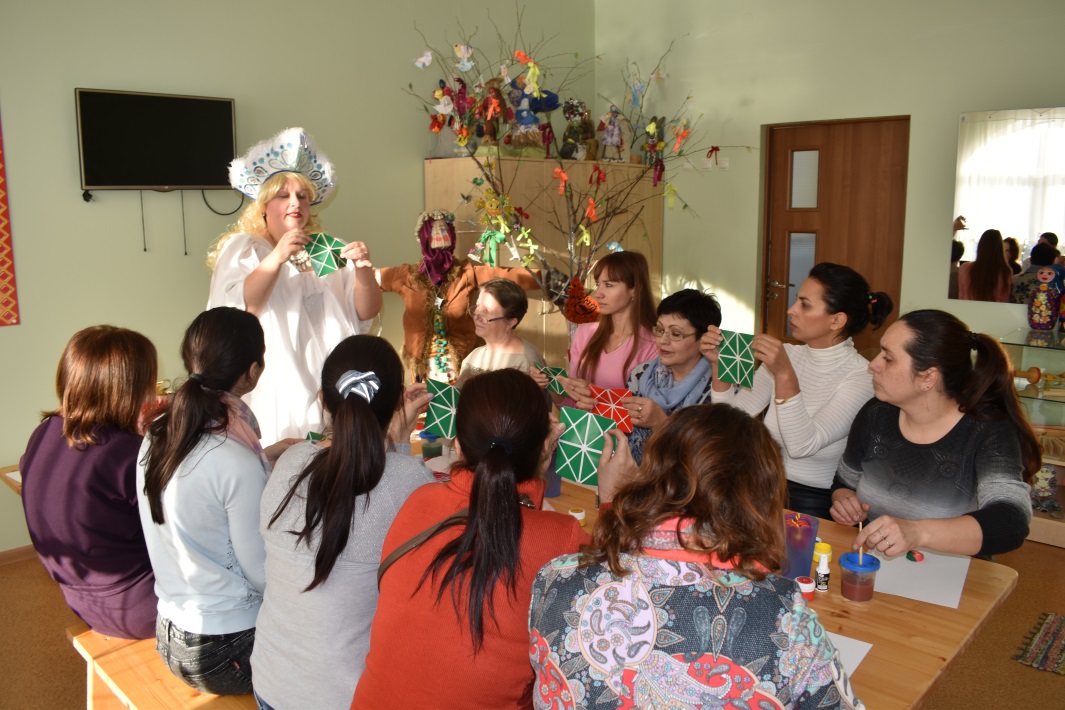 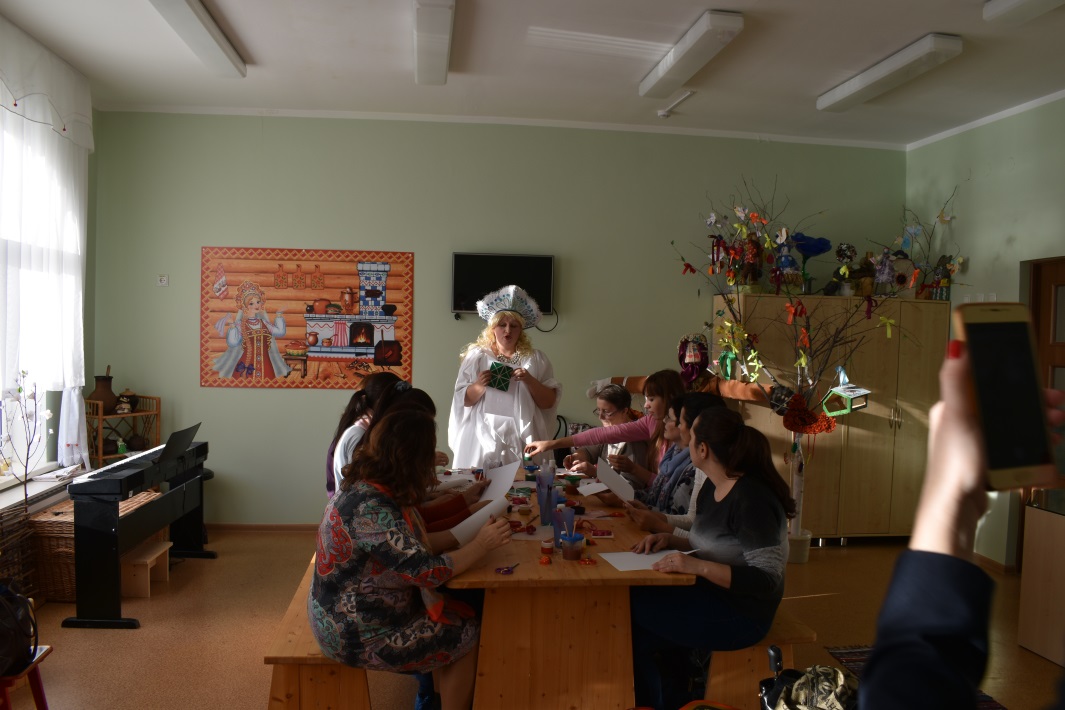 Приложение 2Обучающие открытые показы для слушателей курсов ООД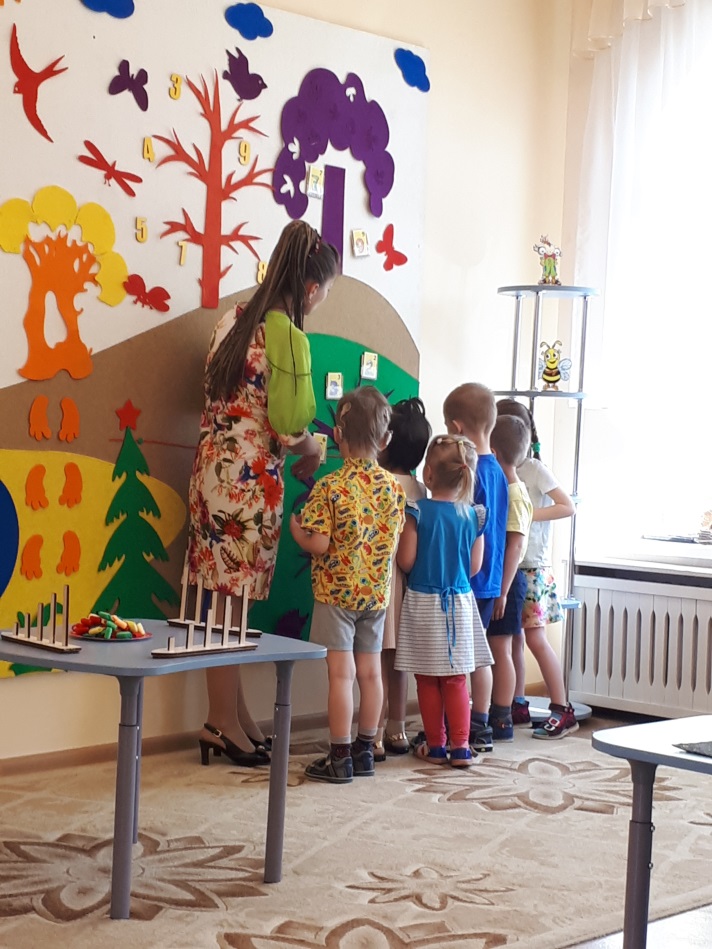 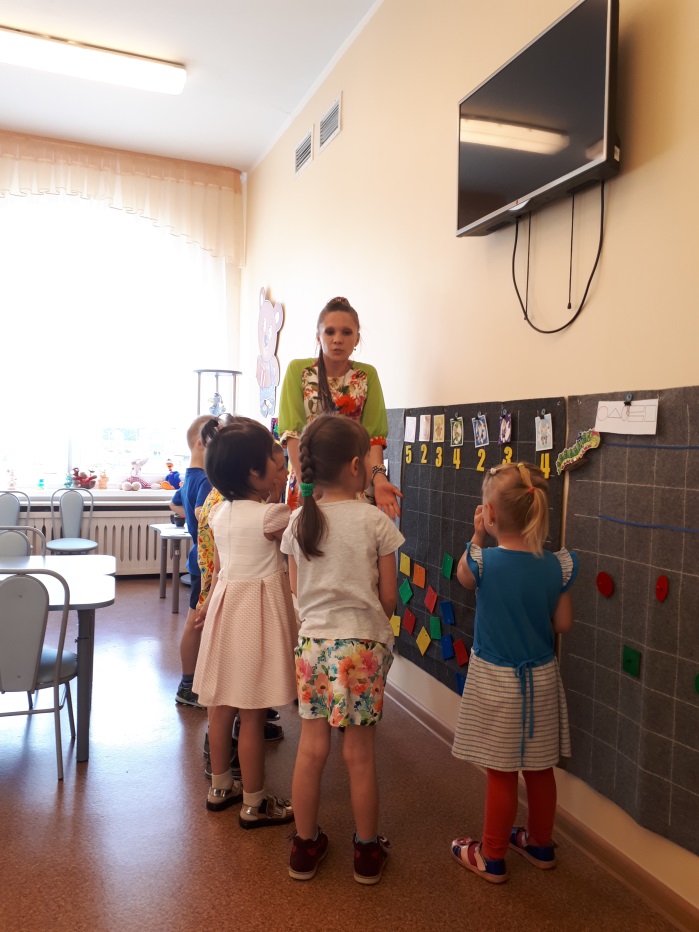 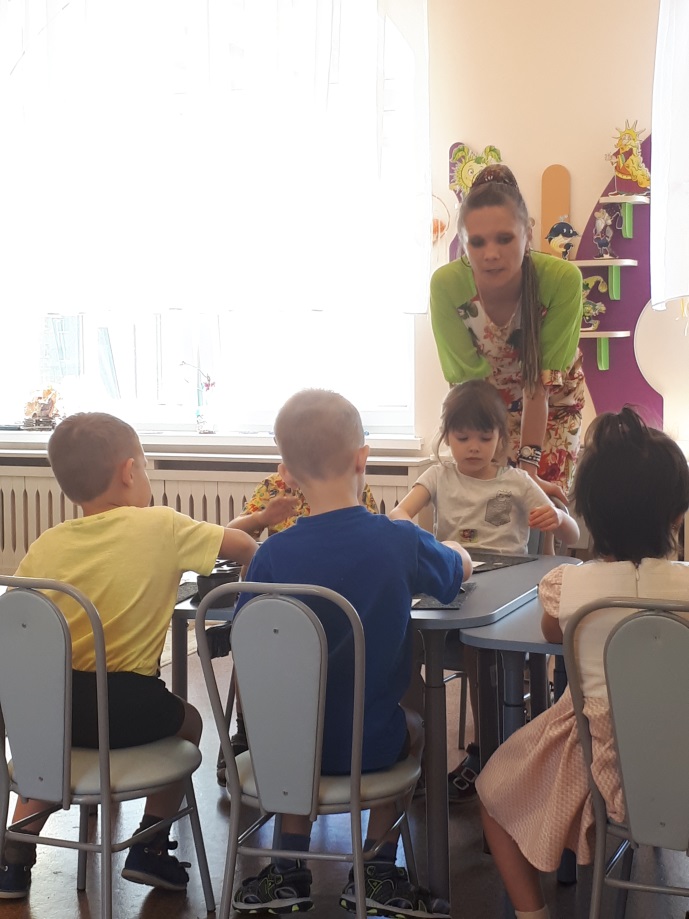 Приложение 3Организация платных образовательных услуг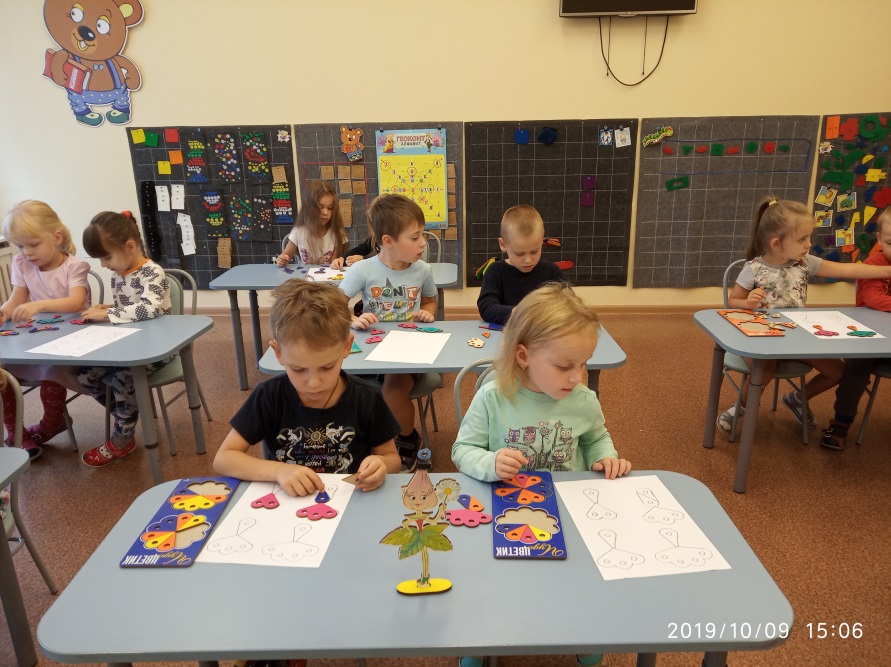 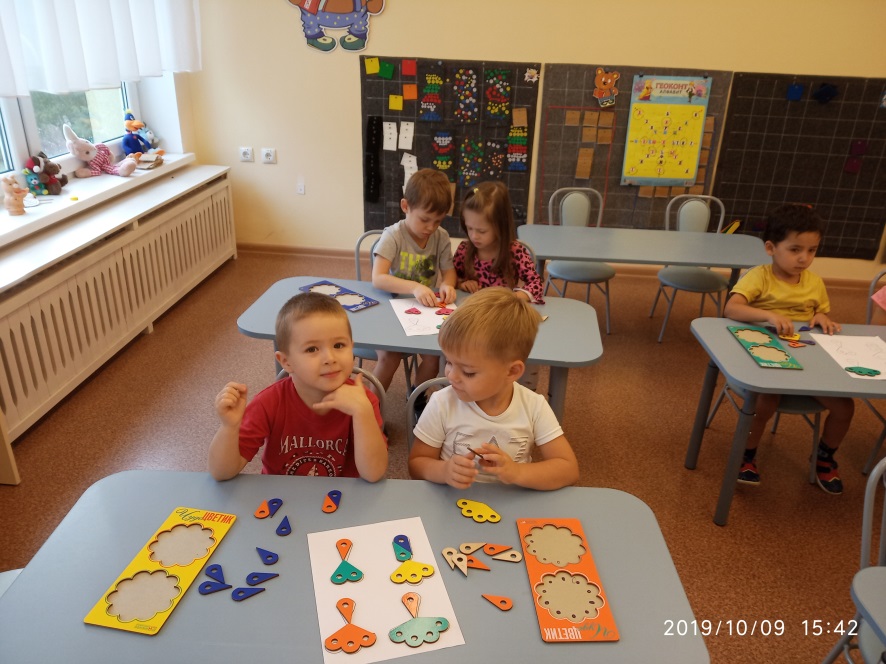 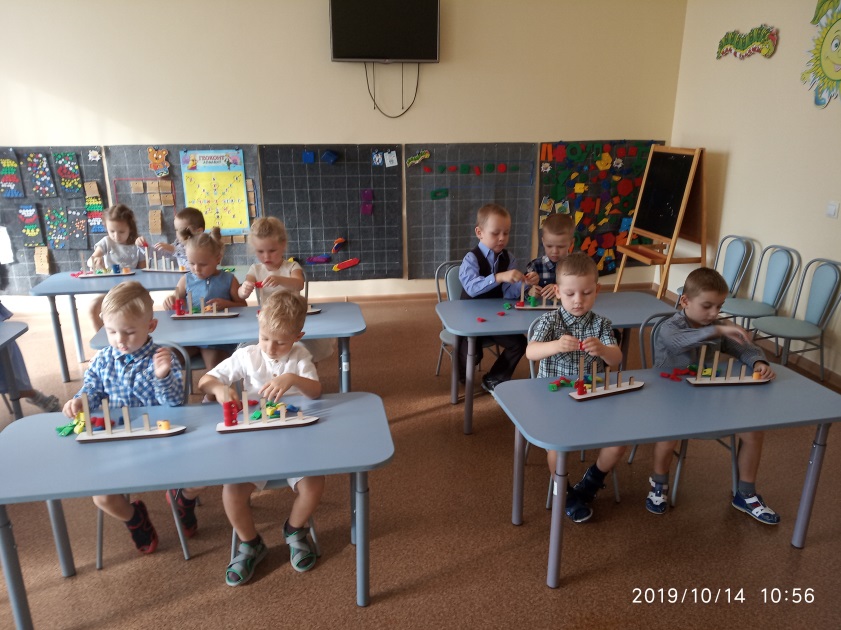 Приложение 4Грамоты, достижения, благодарности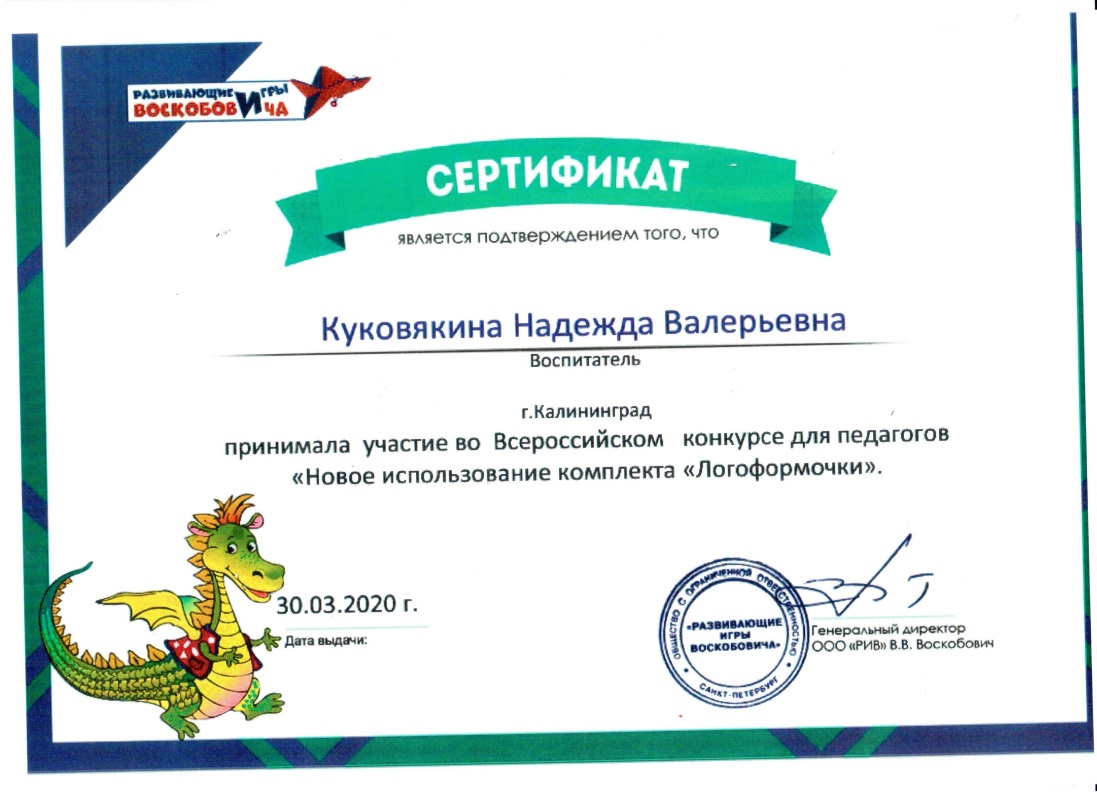 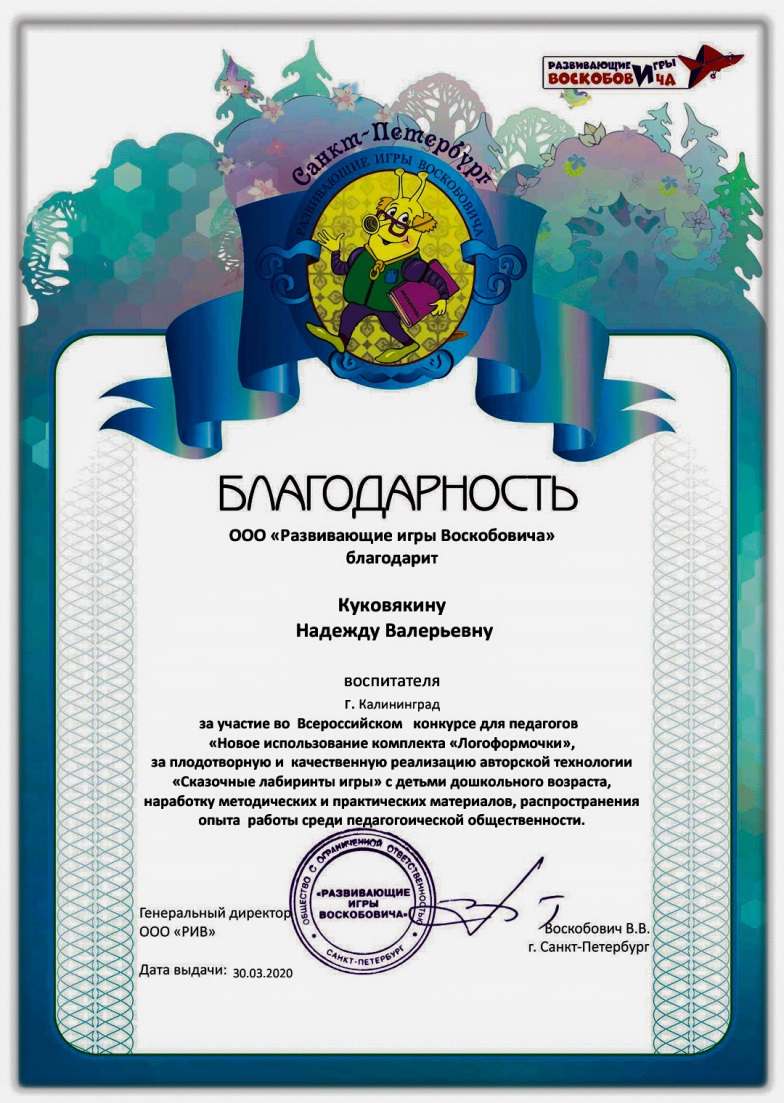 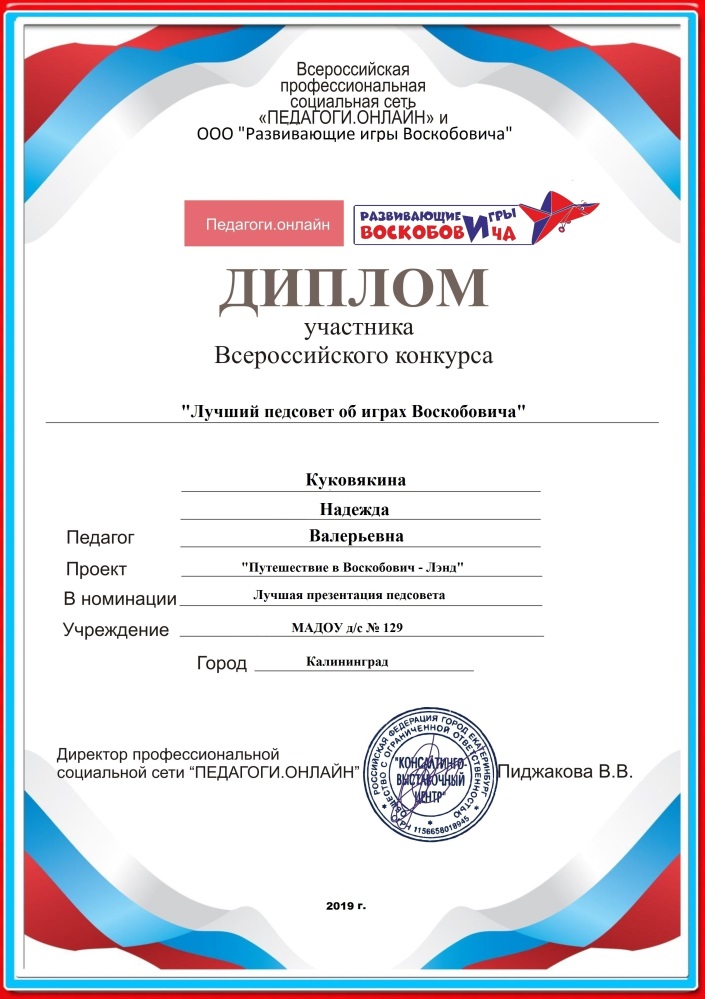 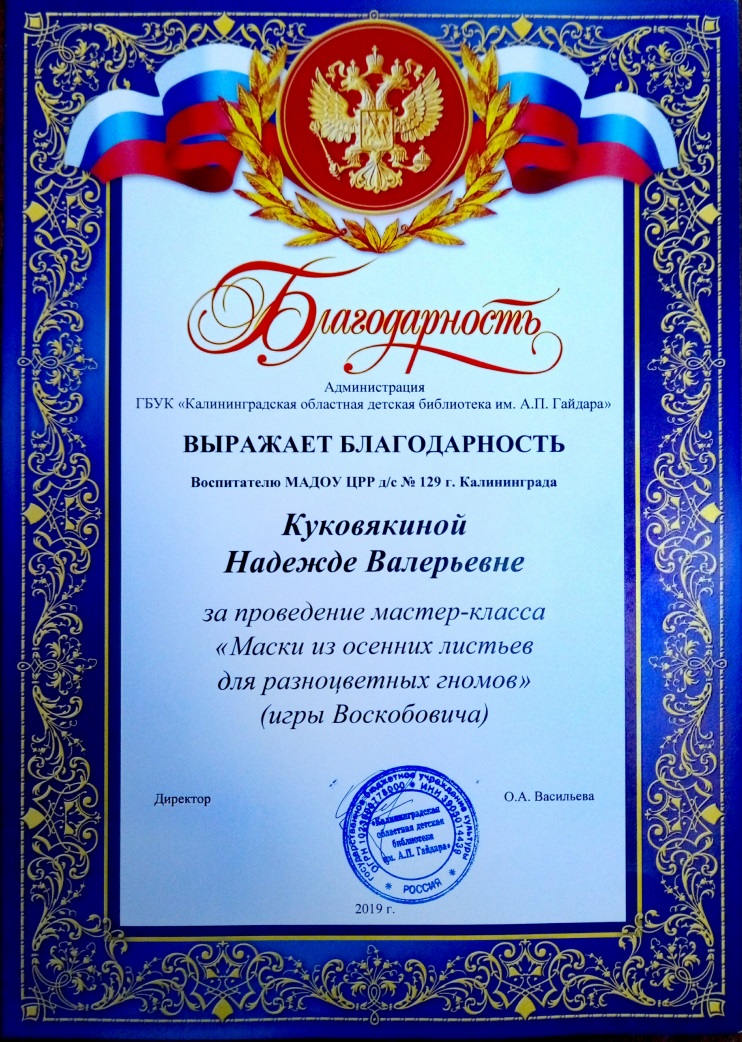 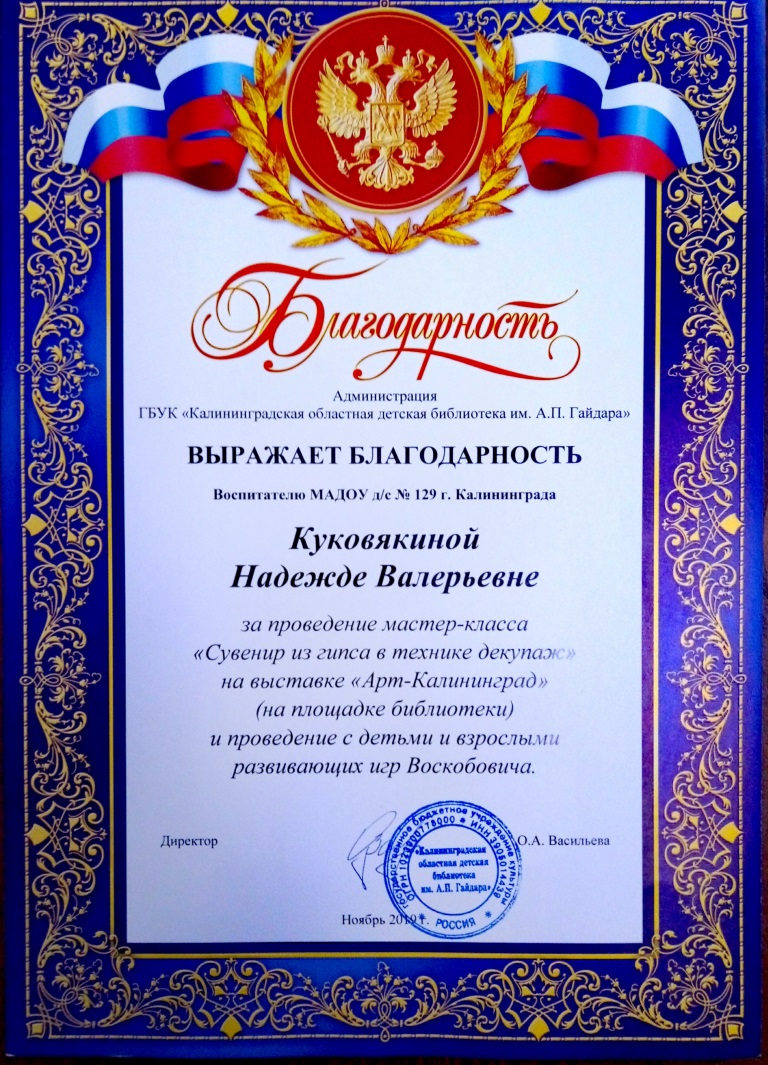 ПериодыВысокий уровеньВысокий уровеньСредний уровеньСредний уровеньНизкий уровеньНизкий уровеньПериодыЧел.%Чел.%Чел.%Ранний возрастРанний возрастРанний возрастРанний возрастРанний возрастРанний возрастРанний возрастНачало уч.года------Конец уч.года------Младший дошкольный возрастМладший дошкольный возрастМладший дошкольный возрастМладший дошкольный возрастМладший дошкольный возрастМладший дошкольный возрастМладший дошкольный возрастНачало уч.года------Конец уч.года------Средний дошкольный возрастСредний дошкольный возрастСредний дошкольный возрастСредний дошкольный возрастСредний дошкольный возрастСредний дошкольный возрастСредний дошкольный возрастНачало уч.года16%953%741%Конец уч.года1058%742%--Старший дошкольный возраст (5-6 лет)Старший дошкольный возраст (5-6 лет)Старший дошкольный возраст (5-6 лет)Старший дошкольный возраст (5-6 лет)Старший дошкольный возраст (5-6 лет)Старший дошкольный возраст (5-6 лет)Старший дошкольный возраст (5-6 лет)Начало уч.года225%930%1445%Конец уч.года1141%1459%--Старший дошкольный возраст (6-7 лет)Старший дошкольный возраст (6-7 лет)Старший дошкольный возраст (6-7 лет)Старший дошкольный возраст (6-7 лет)Старший дошкольный возраст (6-7 лет)Старший дошкольный возраст (6-7 лет)Старший дошкольный возраст (6-7 лет)Начало уч.года------Конец уч.года------ИТОГО:ИТОГО:ИТОГО:ИТОГО:ИТОГО:ИТОГО:ИТОГО:Начало уч.года627%830%1246%Конец уч.года1558%1142%--№ п/пНазвание мероприятия, организатор, дата проведенияСтатус (районный, городской, всероссийский, м/н)ФИО выступающего и название выступления1.Мастер-класс Ноябрь 2019г. ОбластнойКуковякина Надежда Валерьевна2.Мастер-класс Методический центр  Апрель 2019г.Областной Терехова Эльвира Ренатовна3.Выставка АРТ-Калининград  «Мастерилкина страна»30 ноября 2019г.Областной Куковякина Надежда Валерьевна4.Масер-класс «Сорочинская ярмарка»7 января 2019г.ОбластнойКуковякина Надежда ВалерьевнаНазваниеСтатус (внутри ОУ, районный, городской, всероссийский, м/н)Дата и место проведенияЦелевая аудиторияОтветственныйКраткое содержание1Уровень ДОУ13 ноября 2019г.Воспитатели,специалистыТерехова Э.Р.«Развивающие игры В.Воскобовича в математическом развитии дошкольников» 2Областной уровень28 ноября2019г.Воспитатели Куковякина Н.В«Развивающие игры В. Воскобовича в умственном развитии ребенка»3Уровень ДОУСентябрь- 2019г.Воспитанники МАДОУ д/с № 129 (42 воспитанника) 4-6 летТерехова Э.Р.Платные образовательные услуги